  		   PITTSBURGH ELITE OFFICIATING CAMPS  		     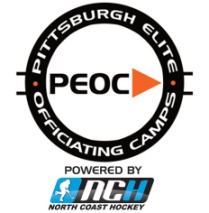 2015 PROSPECT DEVELOPMENT CAMP MAY 8 – 10 .  CENTER ICE ARENA – DELMONT, PA2015ALLEGHENY HOCKEY ASSOCIATION SPRING LEAGUE RULES1.  All games will be played under USA Hockey rules. The only additions/changes are noted below. Zero Tolerance will be enforced for players, coaches, and parents. 2.  This year’s program will include a progressive game misconduct rule. The first game in which a Game Misconduct is assessed to a player will require a 1 game suspension for each Game Misconduct. If a player receives a Game Misconduct in a second game, a 2 game suspension will be required. If a player receives a Game Misconduct in a third game, a 3 game suspension will be required.Receiving a Game Misconduct in a fourth game will result in ejection from the program. 3.  Any Match Penalties will require a hearing with the AHA Spring Hockey Discipline Board. 4.  All players will be required to wear appropriate neck guards and mouth guards. 5.  All games will have a curfew. 6.  The team to team handshake should take place after the game. 7.  Any time the score in a game reaches a 7-goal differential or more, the scoreboard should remain at a 7-goal differential until the team that is behind scores. If a team is winning by 7 goals or more at the start of the 3rd period, then the stop time converts to a running clock (penalties are still 2 minutes running time), until the team behind brings the score to under a 7-goal differential.________________________________________________________________________________________2015 PEOC PROSPECT DEVELOPMENT CAMP – PRESENETED BY PAHL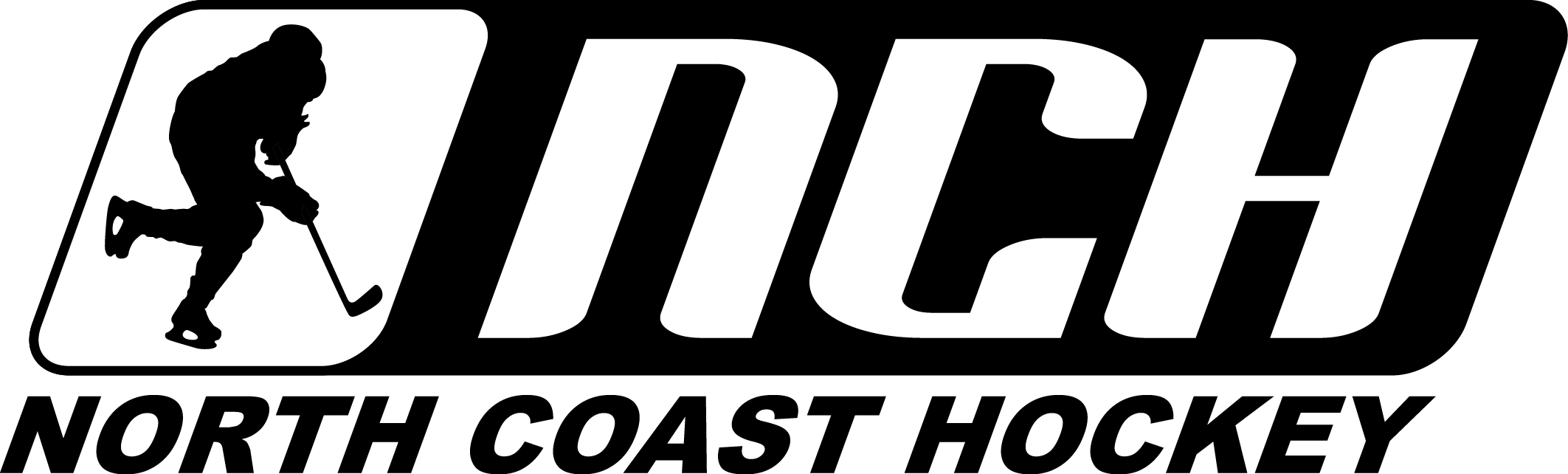 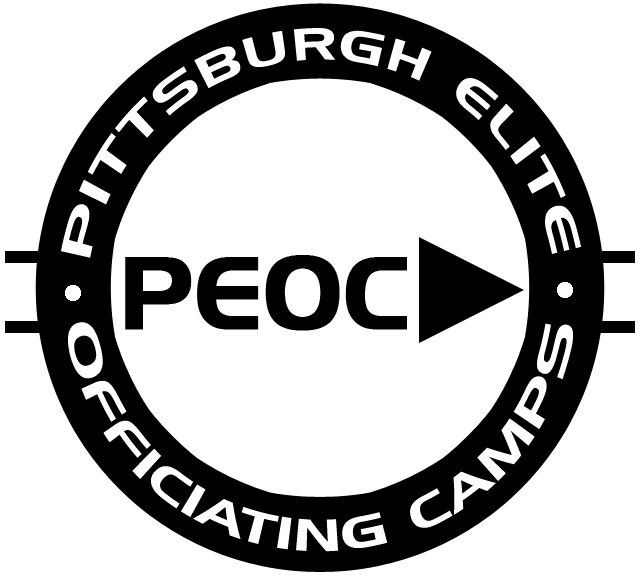 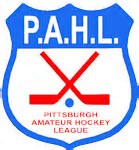 